Приложение №1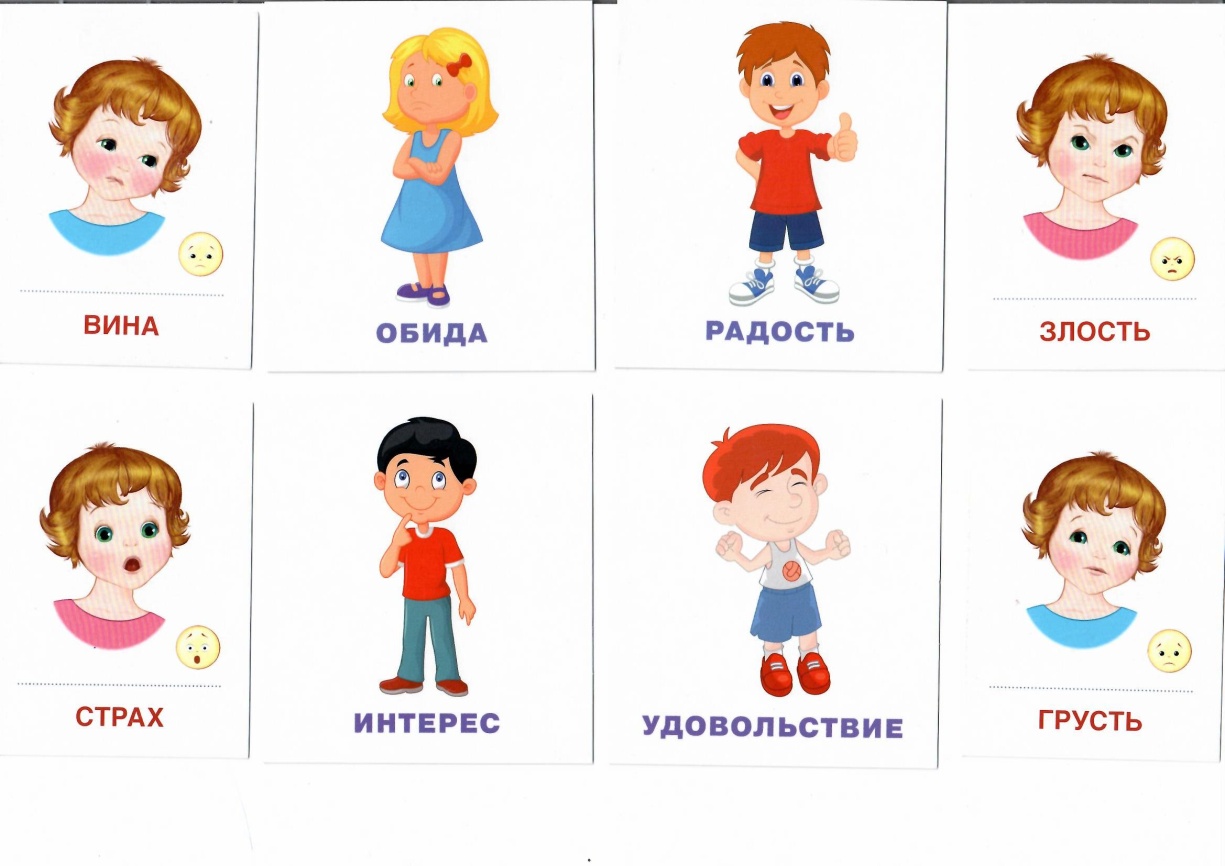 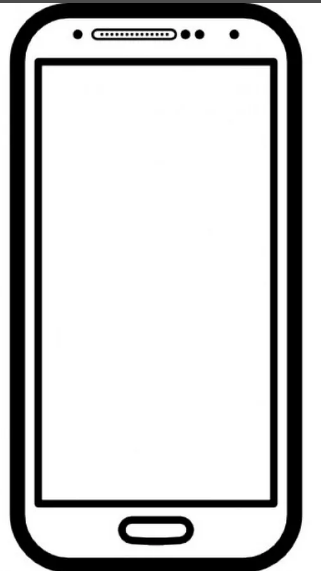 